                ООО "ВЕЛИКОУСТЮГСКОЕ БЮРО ПУТЕШЕСТВИЙ"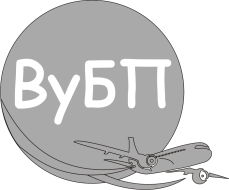                          Адрес: г.Великий Устюг, ул. Красная, 108а, оф.25; Тел. +7(81738)2-05-05; 2-10-10                         E-mail: vubp35@mail.ru, ИНН/КПП 3526035675/352601001 ПАО «БАНК СГБ»                            БИК 041909786 р/с 40702810200280001693, к/с 30101810800000000786
ПРОКОПЬЕВСКАЯ ЯРМАРКА.                                                               19-20 июля 2019 г.                                                 2-3 дня                                                                     ПРОГРАММА ДЛЯ СБОРНЫХ ГРУПП                                                          1 день. Заезд в Великий Устюг самостоятельно, размещение, встреча с гидом в холле гостиницы. Обед. Пешеходная обзорная экскурсия по городу «Памятные места и улицы города».                  Поездка на Вотчину Деда Мороза: помощник Деда Мороза проведет Вас по тропе сказок, на которой вы увидите многих сказочных обитателей Вотчины Деда Мороза. Зимний сад удивит  Вас многообразием экзотических растений, а экскурсия по дому сказочного волшебника в  подробностях расскажет о том, как  живет и чем занимается сам Деда Мороз.  2 день.  Завтрак. Освобождение номеров.Участие в празднике города: официальное открытие Прокопьевской ярмарки, городские гуляния. Традиционно на ярмарке будет представления предприятия города и района, сельские поселения и мастера народных промыслов. Обед. Посещение сувенирных магазинов. Отъезд туристов по программе 2 дня.АГЕНТСКОЕ ВОЗНАГРАЖДЕНИЕ 10%Доп. услуги: - индивидуальный трансфер Великий Устюг – Котлас – 1400 рублей за машину (до 4-х чел.).                      - сладкий подарок – 500 рублейВ стоимость путевки входит: проживание 2 суток, экскурсионное   обслуживание    согласно программы, включая   экскурсии в музеи, питание (1 завтрак, 2 обеда); услуги экскурсовода – групповода, транспортные услуги предоставляются для поездки на Вотчину Деда Мороза и в Троице-Гледенский монастырь.В стоимость путевки на вотчине входит: тропа сказок, экскурсия по дому Деда Мороза, встреча с Дедом Морозом, зоопарк, контактный зоопарк.Данный вариант программы является предварительным. Фирма оставляет за собой право менять порядок проведения экскурсий или замену их на равноценные с сохранением общего количества и качества услуг. Мы всегда рады скорректировать программу и стоимость тура в соответствии с пожеланиями ваших заказчиков. Возможна замена и расширение перечня предлагаемых экскурсий. С окончательным вариантом программы туристы знакомятся в первый день при встрече с гидом. Размещение         Номера 2 дняГостиница «Двина»2-х местные номера с удобствами6560 дошкольник6810 школьник7570 взрослыйГостиница «Постоялец»2-х местные номера с удобствами6230 дошкольник 6390 школьник7240  взрослыйГостиница «Айсберг» 2-х местные номера с удобствами6000 дошкольник6170 школьник 7010 взрослый